Bogen Sport Club Kreuztal e.V.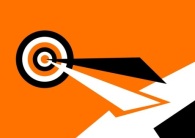 16. Kreuztaler Hallenturnier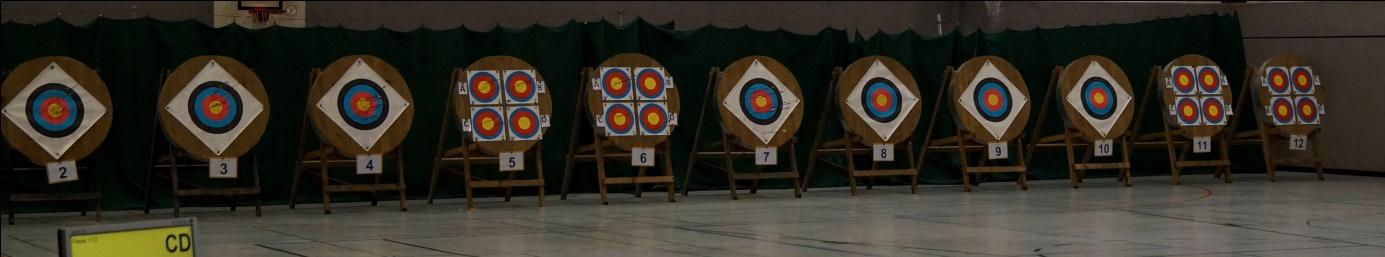 07.04.2024Turnierablauf:		2 x 36 Pfeile in 3-er Passen.Distanz:		30m  Bogenklassen:		Compound				80er Spot			Recurve				80er Auflage			Blankbogen 				80er AuflageAb 3 Startern wird eine Klasse eröffnet, sonst erfolgt die Einteilung in die nächst höher liegenden Klasse. Meldung ab JuniorenklasseTermin:		Sonntag 07.April 2024			Gruppe 1 am Samstag findet nicht statt2.Gruppe Sonntag 10:00 UHR.  3.Gruppe Sonntag 14:00 Uhr beide Durchgänge belegt – Startlisten auf unserer HomepageSiegerehrung Sonntag 07.04.2024 ca. 17:30UhrWo:			Zweifachturnhalle Kreuztal, Am Park, 57223 KreuztalStartgelder:		alle Klassen 		15€			Bezahlung der Startgelder am Wettkampftag:  +1,50 EuroZUSCHLAGMeldungen:	Bitte sendet eure Meldungen bis zum 24.03.2024 mit Angabe von Gruppe, Name, Klasse, Verein und Jahrgang an unsere E-Mail Adresse:				BSCKreuztal-Turnier@web.deMannschaftsmeldungen der Vereine :Recurve , Compound  und  Blankbogen vor Ort am TurniertagStartgelder:		Die Startgelder bis zum 03.04.2024 bitte auf folgendes Konto:Sparkasse Siegen BLZ: 460 500 01   IBAN: DE61460500010010105336KONTO-NR: 101 053 36BIC : WELADED1SIEVerwendungszweck:   16. Hallenturnier und Vereinsname / NameFür Verpflegung wird wie immer bestens gesorgt. Neben normalen Speisen wird auch eine Vegetarische Variante angeboten